                           Российская  Федерация                                                 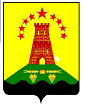 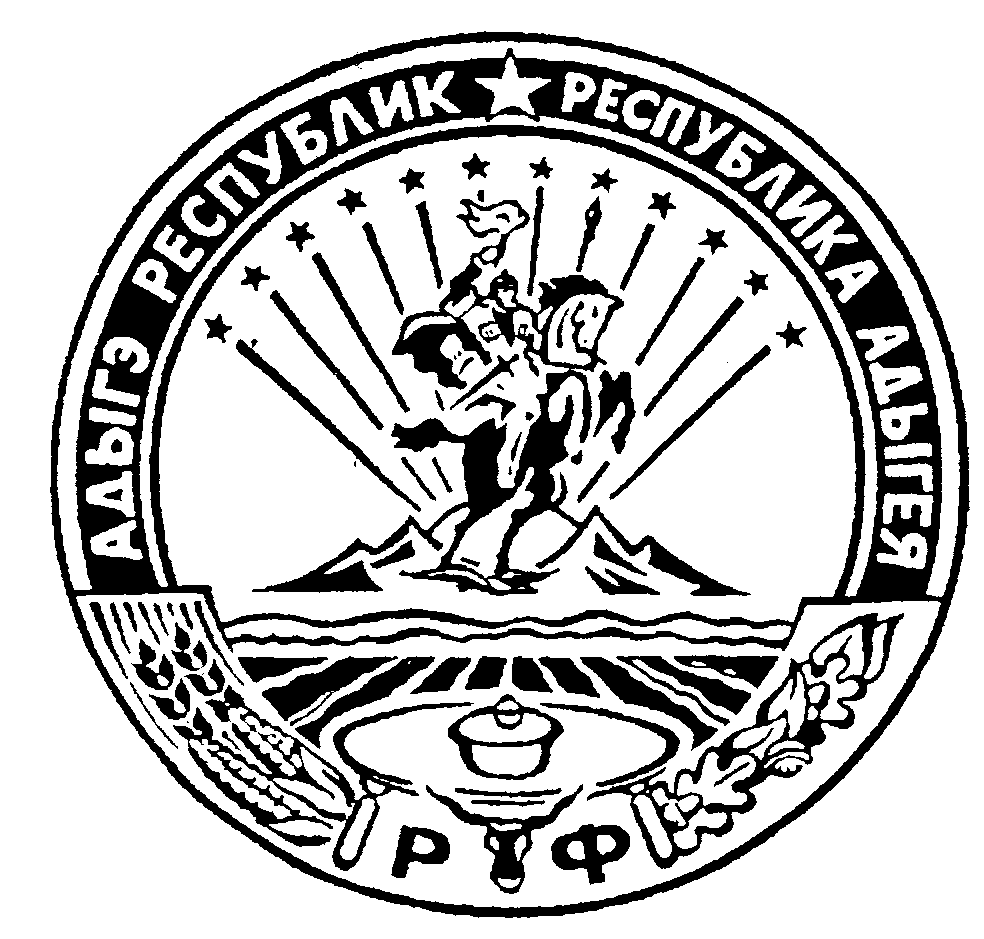                                Республика Адыгея                                                             Администрация муниципального образования                      «Дукмасовское сельское поселение»               х. Дукмасов                                                                                                          06.12.2013г.                                                                                                                                    №  49-пОтменено Пост. № 12-п  от 30.03.2015г                                               П О С Т А Н О В Л Е Н И Е                         администрации муниципального образования                                    «Дукмасовское сельское поселение»О внесении изменений и дополнений в Постановление администрации муниципального образования «Дукмасовское сельское поселение» № 7 от   25.02.2013г.  «Об   утверждении   Положения   о   предоставлении муниципальными    служащими    муниципального    образования «Дукмасовское сельское поселение» сведений о своих расходах, а также о расходах  своих супруги (супруга) и несовершеннолетних детей»В соответствии с Протестом прокуратуры Шовгеновского района исх. № 7/3-2013  от 29.11.2013г. Указом Президента Российской Федерации от 08.07.2013г. № 613 «Вопросы противодействия коррупции», администрация муниципального образования «Дукмасовское сельское поселение»  ПОСТАНОВЛЯЕТ: 	1. Внести в Положение  «О предоставлении муниципальными служащими муниципального образования «Дукмасовское сельское поселение» сведений о своих расходах, а также о расходах своих супруги (супруга) и несовершеннолетних детей» следующие изменения и дополнения : 1.1. Пункт 9 изложить в новой редакции:«9. На официальных сайтах размещаются и общероссийским средствам массовой информации предоставляются для опубликования следующие сведения о доходах, расходах, об имуществе и обязательствах имущественного характера муниципальных служащих администрации муниципального образования «Дукмасовское сельское поселение»,  а также сведений о доходах, расходах, об имуществе и обязательствах имущественного характера их супруг (супругов) и несовершеннолетних детей:а) перечень объектов недвижимого имущества, принадлежащих муниципальному служащему, его супруге (супругу) и несовершеннолетним детям на праве собственности или находящихся в их пользовании, с указанием вида, площади и страны расположения каждого из таких объектов;б) перечень транспортных средств с указанием вида и марки, принадлежащих на праве собственности муниципальному служащему , его супруге (супругу) и несовершеннолетним детям;в) декларированный годовой доход муниципального служащего, его супруги (супруга) и несовершеннолетних детей;г) сведения об источниках получения средств, за счет которых совершена сделка по приобретению земельного участка, другого объекта недвижимого имущества, транспортного средства, ценных бумаг, акций (долей участия, паев в уставных (складочных) капиталах организаций), если сумма сделки превышает общий доход муниципального служащего  и его супруги (супруга) за три последних года, предшествующих совершению сделки.».2. Обнародовать настоящее постановление в газете «Заря».            3. Постановление вступает в силу со дня его обнародования.      Глава муниципального образования «Дукмасовское сельское поселение»                           В.П.ШикенинУТВЕРЖДЕНО :        постановлением администрациимуниципального образования «Дукмасовское сельское поселение» от 25.02.2013г   № 7-п               Новая редакция Положения  (Постановление № 49 от 06.12.2013г.)Положениео представлении муниципальными служащими муниципального образования «Дукмасовское сельское поселение» сведений о своих  расходах, а также о расходах своих супруги (супруга) и несовершеннолетних детей.1. Настоящее Положение определяет порядок представления муниципальными служащими муниципального образования «Дукмасовское сельское поселение» сведений о своих расходах, а также о расходах своих супруги (супруга) и несовершеннолетних детей  (далее – Положение).	2. Обязанность представлять сведения о расходах в соответствии с федеральными законами, законами Республики Адыгея  возлагается на муниципального служащего муниципального образования «Дукмасовское сельское поселение», замещающего должность муниципальной службы, предусмотренную перечнем должностей, утверждённым постановлением администрации «Дукмасовское сельское поселение» № 26 от 19.06.2012г. «О  внесении  изменений  в  Постановление  №  27 от 27.04.2011года «Об утверждении списка должностей муниципальной службы  при назначении, на которые граждане и при  замещении  которых  муниципальные  служащие обязаны представлять сведения о своих доходах, имуществе и обязательствах имущественного характера, а также сведения о доходах, об имуществе и обязательствах имущественного характера своих супруги (супруга) и несовершеннолетних детей» (далее – муниципальный служащий, Перечень должностей). 	3. Муниципальный служащий ежегодно, не позднее 30 апреля года, следующего за отчётным, представляет:	а) сведения о своих расходах по каждой сделке по приобретению за отчётный период (с 1 января по 31 декабря) земельного участка, другого объекта недвижимости, транспортного средства, ценных бумаг, акций (долей участия, паев в уставных (складочных) капиталах организаций); б) сведения о расходах супруги (супруга) и несовершеннолетних детей по каждой сделке по приобретению за отчётный период (с 1 января по 31 декабря) земельного участка, другого объекта недвижимости, транспортного средства, ценных бумаг, акций (долей участия, паев в уставных (складочных) капиталах организаций);в) об источниках получения средств, за счет которых совершены сделки, указанные в подпунктах «а», «б» пункта 3 Положения.4.Сведения, указанные в пункте 3 настоящего Положения, предоставляются муниципальными служащими в случаях, если сумма сделки превышает общий доход данного лица и его супруги (супруга) за три последних года, предшествующих совершению сделки.5. Сведения о расходах представляются  в отдел кадров администрации муниципального образования «Дукмасовское сельское поселение» (далее – отдел кадров), специалисту, в обязанности которого вменено ведение кадровых вопросов (далее - уполномоченный специалист).6. В случае, если муниципальный служащий обнаружил, что в представленных ими в отдел кадров (уполномоченному специалисту) сведениях о расходах не отражены или не полностью отражены какие-либо сведения либо имеются ошибки, он вправе представить уточнённые сведения.	Муниципальный служащий может представить уточненные сведения в течение трех месяцев после окончания срока, указанного в пункте 3 настоящего Положения.7. Муниципальный служащий вправе подать в отдел кадров (уполномоченному специалисту )  заявление о невозможности по объективным причинам представить сведения о расходах супруги (супруга) и несовершеннолетних детей.Заявление муниципального служащего о невозможности по объективным причинам представить сведения о расходах супруги (супруга) и несовершеннолетних детей рассматривается на заседании соответствующей комиссии по соблюдению требований к служебному поведению муниципальных служащих и урегулированию конфликта интересов в порядке, предусмотренном постановлением администрации муниципального образования «Дукмасовское сельское поселение».8. Проверка достоверности и полноты сведений о расходах, представленных в соответствии с настоящим Положением гражданином и муниципальным служащим, осуществляется в соответствии с законодательством Российской Федерации.9. На официальных сайтах размещаются и общероссийским средствам массовой информации предоставляются для опубликования следующие сведения о доходах, расходах, об имуществе и обязательствах имущественного характера муниципальных служащих администрации муниципального образования «Дукмасовское сельское поселение»,  а также сведений о доходах, расходах, об имуществе и обязательствах имущественного характера их супруг (супругов) и несовершеннолетних детей:а) перечень объектов недвижимого имущества, принадлежащих муниицпальному служащему, его супруге (супругу) и несовершеннолетним детям на праве собственности или находящихся в их пользовании, с указанием вида, площади и страны расположения каждого из таких объектов;б) перечень транспортных средств с указанием вида и марки, принадлежащих на праве собственности муниципальному служащему , его супруге (супругу) и несовершеннолетним детям;в) декларированный годовой доход муниципального служащего, его супруги (супруга) и несовершеннолетних детей;г) сведения об источниках получения средств, за счет которых совершена сделка по приобретению земельного участка, другого объекта недвижимого имущества, транспортного средства, ценных бумаг, акций (долей участия, паев в уставных (складочных) капиталах организаций), если сумма сделки превышает общий доход муниципального служащего  и его супруги (супруга) за три последних года, предшествующих совершению сделки.                                                 ( Изм. в п. 9 Постановление № 49 от 06.12.2013г.) 10. Лица, виновные в разглашении сведений, представленных в соответствии пунктом 3 настоящего Положения, либо в использовании этих сведений в целях, не предусмотренных федеральными законами, несут ответственность, установленную законодательством Российской Федерации. 11. Сведения о расходах, представленные в соответствии с настоящим Положением, и информация о результатах проверки достоверности и полноты этих сведений приобщаются к личному делу муниципального служащего.	 12. Непредставление муниципальным служащим или представление им неполных или недостоверных сведений о своих расходах либо непредставление или представление заведомо неполных или недостоверных сведений о расходах своих супруги (супруга) и несовершеннолетних детей в случае, если представление таких сведений обязательно, является правонарушением, влекущим увольнение в установленном порядке с муниципальной службы.